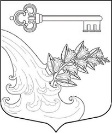 АДМИНИСТРАЦИЯ УЛЬЯНОВСКОГО ГОРОДСКОГО ПОСЕЛЕНИЯ ТОСНЕНСКОГО РАЙОНА ЛЕНИНГРАДСКОЙ ОБЛАСТИПОСТАНОВЛЕНИЕОб утверждении административногорегламента по предоставлениюмуниципальной услуги «Предоставлениеобъектов муниципального нежилого фондаво временное владение и (или) пользование»	На основании Федерального закона от  г. № 131-ФЗ «Об общих принципах организации местного самоуправления», от  г. № 210-ФЗ «Об организации предоставления государственных и муниципальных услуг», руководствуясь Уставом Ульяновского городского поселения Тосненского района Ленинградской области, ПОСТАНОВЛЯЮ:	1. Утвердить административный регламент по предоставлению муниципальной услуги «Предоставление объектов муниципального нежилого фонда во временное владение и (или) пользование» (приложение).	2.  Опубликовать настоящее постановление в газете «Тосненский вестник» или сетевом издании «ЛЕНОБЛИНФОРМ» и на официальном сайте администрации.	3. Настоящее постановление вступает в силу с момента официального опубликования.	4. Контроль за исполнением данного постановления оставляю за собой.Глава администрации							   К.И. Камалетдинов09.02.2017№44